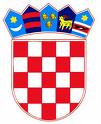 	           REPUBLIKA HRVATSKA KRAPINSKO – ZAGORSKA ŽUPANIJA                          ŽUPANKLASA: 320-14/21-01/01URBROJ: 2140/01-02-21-1Krapina, 18. lipanj 2021.                                                                               PREDSJEDNICIMA VINARSKIH                                                                                I VINOGRADARSKIH UDRUGA                                                                 	           KRAPINSKO-ZAGORSKE ŽUPANIJEPoštovani vinari,Pandemija uzrokovana virusom COVID-19 prošle je godine onemogućila održavanje Sajma i izložbe zagorskih vina, unatoč tome ove godine pristupamo organizaciji „53. Sajma i izložbe zagorskih vina“, Bedekovčina koja će se održati 30. srpnja 2021. godine.S ciljem da ovogodišnji  Sajam vina učinimo mjestom okupljanja vinogradara i vinara Krapinsko-zagorske županije, koji će javnosti prezentirati najkvalitetnija vina koja se proizvode u našim vinogorjima, te sa željom poticanja konkurentnosti zagorskih vina na tržištu i uključivanja vinske ponude Krapinsko-zagorske županije u enogastronomsku ponudu Hrvatske pozivam Vas predsjednike vinarskih i vinogradarskih udruga da  potaknete svoje članove koji su odlikovani zlatnim odličjem na vinarijadama da se prijave na „53. Sajam i izložbu zagorskih vina“, Bedekovčina 2021. godine.Udruga Vino zagorje Krapinsko-zagorske županije dana 11. srpnja 2021. godine u prostorijama restorana na Bedekovčanskim jezerima u Bedekovčini u vremenu od 8,00 do 12,00 sati prikuplja uzorke vina za ocjenjivanje.Za sudjelovanje na ocjenjivanju vina potrebno je dostaviti za svaki prijavljeni uzorak vina 6 boca u ambalaži od 1 ili 0,75 litara, a kod predikatnih i desertnih vina za svaki prijavljeni uzorak vina 3 boce u originalnoj ambalaži od 0,250 do 0,75 litara. Svaki uzorak treba imati etiketu iz koje je vidljivo: naziv vina ili sorta, puni naziv i adresa proizvođača, vol.% alkohola, godina berbe. Također je potrebno ispuniti prijavne listove koji se nalaze u prilogu dopisa te je poželjno priložiti nalaz kemijske analize vina koja uključuje slijedeće parametre: alkohol, ukupne kiseline i reducirani šećer. Kotizacija za svaki uzorak vina iznosi 100,00 kuna, a plaćanje se vrši u gotovini pri samoj dostavi uzoraka.	U nadi da ćete se odazvati ovom pozivu srdačno Vas pozdravljam!S osobitim poštovanjem,                                                                                                           Predsjednik organizacijskog odboraŽUPANŽeljko Kolar